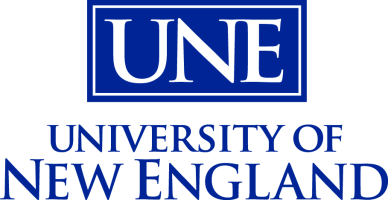 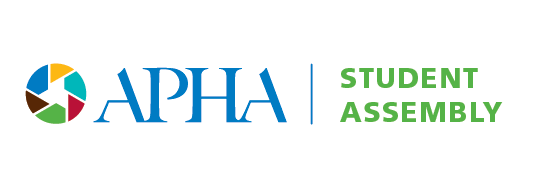 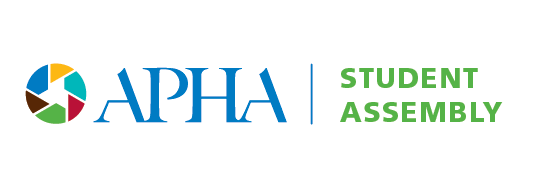 All About Accreditation✔ Are you concerned about the accreditation news? What are your main concerns? What does this news mean to you?✔ Jayne Pelletier, Director of Academic Policy and Accreditation will be joining Nang Tin Maung, Program Manager for the Graduate Programs in Public Health, and the APHA student assembly board to address your concerns and the accreditation report!✔ Get your questions answered and find out how you can get involved. Student input will be very important in this accreditation process. 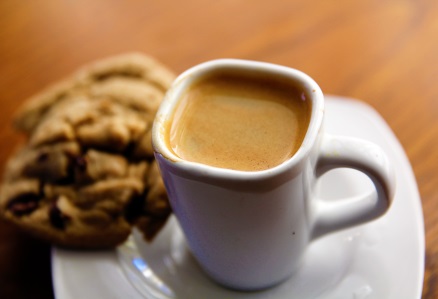 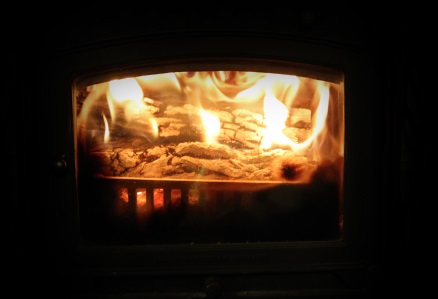 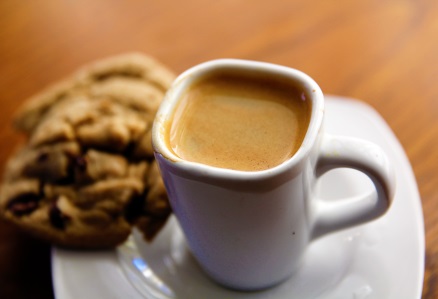 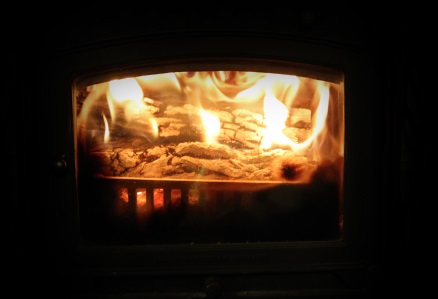 Join us for our Public Health Fireside Chat, a forum for students and professionals to informally consult and discuss issues related to hot topics within public health, to share about challenges and victories working in public health, and to build community as students. Grab your favorite blanket, a cup of coffee or hot chocolate, and your computer and join us online!Thursday, August 24, 20178:00pm EDT

